УЧЕНЫЙ КОТУ кошки маленький котеночек подрос.– Как дальше быть? – возник вопрос.Ловить мышей – такая штука,Что тут нужна теперь наука.Решила мать, что впоруПослать котенка в школу,И вот за партой в классеСидит пушистый Вася...И через десять лет, науками богат,Понес домой наш кот из школы аттестат...В то время у какой-то горкиМышонок вылезал из норки,Хоть Васька изучал мышиный род по книгам,Исконного врага узнал он все же мигом.Но как его схватить?Нельзя же прыгнуть сразу!Тут надо применитьНаучных знаний базу...Вот неизвестного мышонкаЗа икс он принял очень тонко.Затем в системе CGSНашел его удельный вес,v – скорость, ускоренье – а.(А брызги сыплются с пера!)По теореме ПифагораОн путь нашел довольно скоро;Привел ответы, глядя в книгу,К логарифмическому виду;Вписал последнюю строкуИ приготовился к прыжку...Пока ученый кот над уравненьем бился,Мышонок-неуч в норке скрылся.Запомните, друзья, соль истины такой:Теория мертва без практики живой! К. АнкундиновАдрес:  446100, Самарская область,        г. Чапаевск,  ул. Железнодорожная, д. 39аТел.: 8(846-39)2-40-91e-mail: sud_west_rc@samara.edu.ru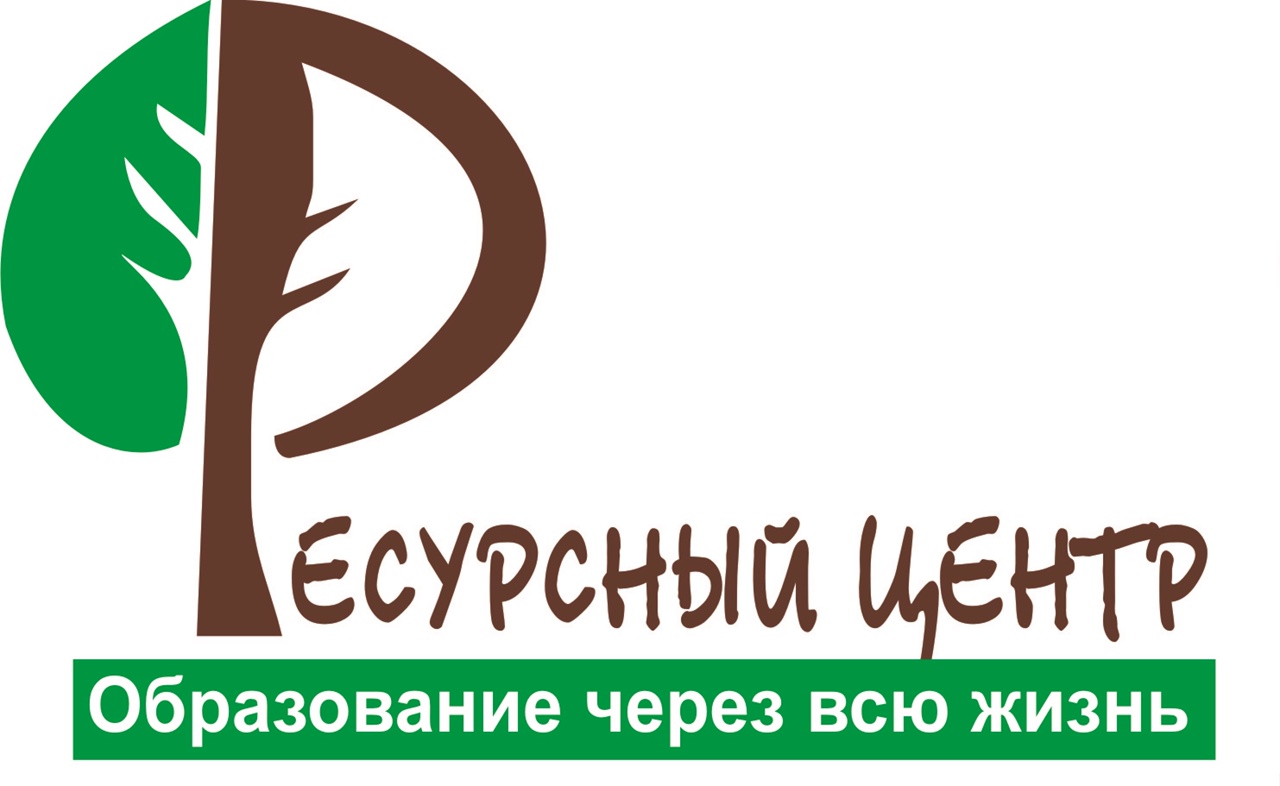 ФУНКЦИОНАЛЬНАЯ ГРАМОТНОСТЬв начальной школеУчимся для жизни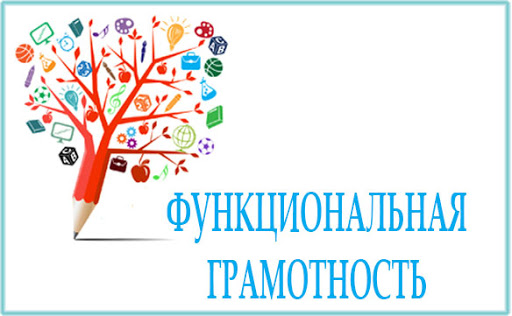 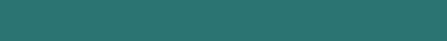 Функциональная грамотность – новые стандарты образованияФункциональная грамотность — это умение эффективно действовать в нестандартных жизненных ситуациях. Ее можно определить как «повседневную мудрость», способность решать задачи за пределами парты, грамотно строить свою жизнь и не теряться в ней.Виды функциональной грамотности1. Читательская грамотность. Способность понимать и использовать письменное тексты, размышлять о них; заниматься чтением, чтобы достигать своих целей, расширять свои знания и возможности. 2. Естественно-научная грамотность.Способность человека занимать активную гражданскую позицию по вопросам, связанным с естественно-научными идеями.3. Математическая грамотность. Способность формулировать, применять и интерпретировать математику в разнообразных контекстах, использовать математические понятия и инструменты.4. Финансовая грамотность. Совокупность знаний, навыков и установок в сфере финансового поведения человека, ведущих к улучшению благосостояния и качества жизни.5. Креативное мышление. Способность продуктивно участвовать в процессе выработки идей, направленных на получение инновационных и эффективных решений.6. Глобальные компетенции. Возможность успешного взаимодействия с людьми, которые принадлежат к другой культурной среде, и при участии отдельных лиц в решении глобальных проблем.Функциональная грамотность сегодня – это интереснейшие задания на уроках. В учебниках задания порой скучны, а всегда лучше усваивается тот материал, который вызывает непосредственный интерес и любознательность. Для учащихся младшего школьного возраста именно родной край и родной город являются окружающим пространством, прочувствованным и принятымВот, например, ряд особенностей при отборе материала для формирования естественно-научной грамотности:- события местной истории и культуры должны быть важными для данного края, понятными и доступными возрасту учащихся;- факты должны быть достаточно яркими, эмоционально насыщенными, привлекать к участию в работе детей, т.е. предоставлять им возможность совершать свои маленькие «открытия»;- формировать умение наблюдать окружающую действительность, искать неизвестное в известном, незнакомое в знакомом;- вызывать интерес к родным местам (улице, дому, школе).Примеры заданий по ФГ на основе одного несплошного текста (афиши)Задания по окружающему миру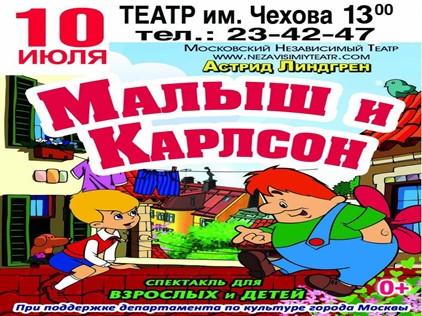 1. Куда приглашает плакат? Обведи ответ:а) в кино, б) в цирк, в) в магазин. г) в театр 2. В каком месяце будет проходить спектакль? Вставь пропущенное словоПремьера спектакля состоится___________.3. Для какой категории посетителей будет показан спектакль? Укажи.а) взрослыхб) детейв) взрослых и детейЗадания по математике1. Успеете ли Вы пойти на спортивную секцию к 14.00, если у Вас куплен билет в театр? Объясните почему.2. Если 8 июля – это среда, то в какой из дней недели будут показывать спектакль? Запиши_____________________________.3. Выбери и запиши все четные числа. Задания по русскому языку1. Выпишите из афиши все имена собственные______________________.2. Какие имена героев спектакля перечислены в афише? Обведи правильный ответ.а) Малышб) Астрид Линдгренв) Карлсонг) Фрекен Бок